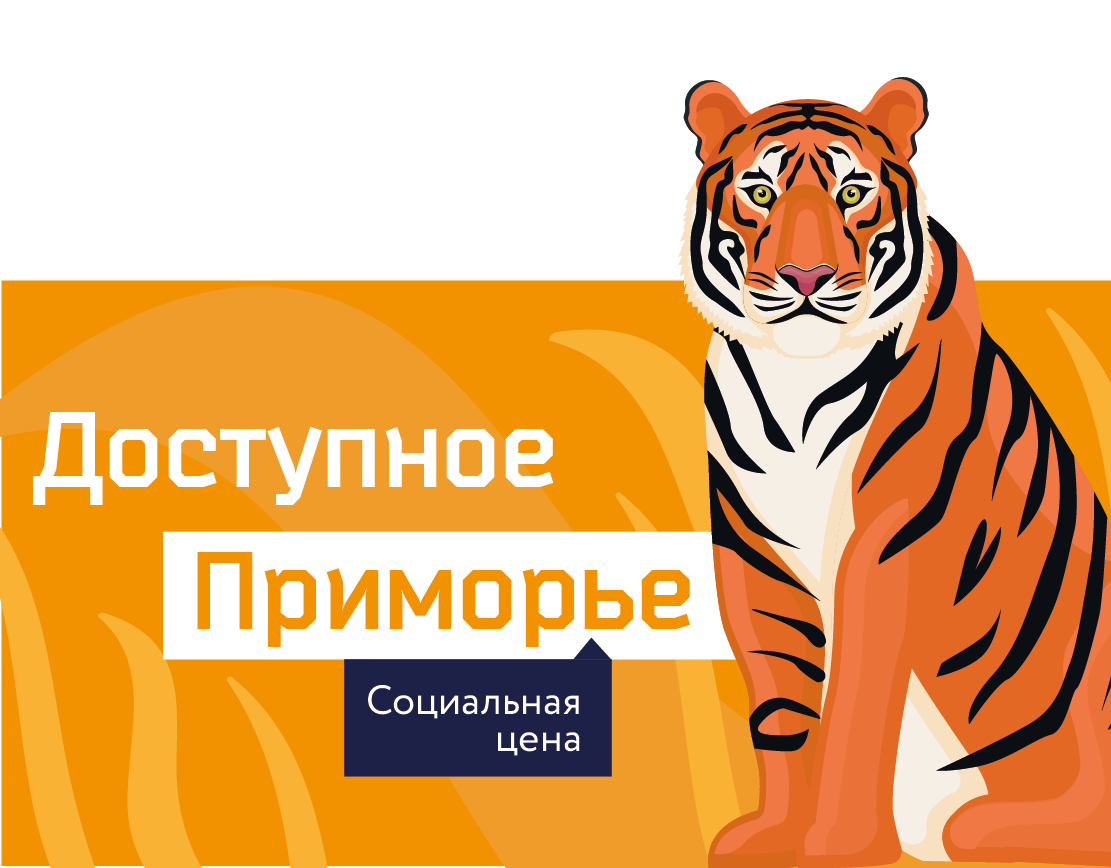 В целях обеспечения населения края основными продуктами питания                     по доступным ценам на территории Уссурийского городского округа реализуется социальный краевой проект «Доступное Приморье».В рамках Проекта реализуются основные продукты питания (хлеб, молоко, мясо, яйцо куриное, крупы, сахар, масло растительное, картофель и овощи)                     по социально ориентированным ценам (24 наименования). Для участия в Проекте для крупных торговых сетей достаточно одномоментно не менее 15 наименований основных продуктов питания, для магазинов несетевой розницы – 7 наименований.На территории Уссурийского городского округа участниками Проекта стали крупные торговые сети «Реми», «Самбери», «Близкий», «Пятёрочка»,                                а также магазины шаговой доступности: супермаркет «Москва» (ул.Суханова,52); магазин «Гастроном» (ул.Владивостокское шоссе,115); магазины «Эконом»               (ул.Пархоменко,3); магазины «КарМарт» (ул.Ушакова,14, ул.Волочаевская,73, ул.Плеханова,85в, ул.Новоникольское шоссе,28б, ул.Хмельницкого,3в);                магазин «Геолог» (с. Новоникольск, ул.Советская,186); магазин «Продукты»          (ул.40 лет Победы,8в); магазин «Продукты» (с. Новоникольск, ул. Советская,87); павильон «Ратимир» (ул.Комсомольская,83); магазин «Никольск»                               (ул. Советская,94).На продовольственные товары, реализуемые в рамках Проекта, оформлены логотипы, стикеры, ценники в единой символике.Перечень продукции,реализуемой в рамках проекта "Доступное Приморье"1.Хлеб, шт.2.Молоко, м.д.ж. 2,5 %, л.3.Говядина (замороженная на кости), кг4.Свинина (замороженная на кости), кг5.Мясо птицы (тушка), кг6.Яйцо куриное, дес. 2 категория7.Колбаса вареная, кг.8.Консервы "Скумбрия", «Сардины», шт.9.Консервы (говядина тушеная), шт. 10. Макаронные изделия, кг.11.Мука пшеничная, кг.12.Крупа гречневая, кг.13.Крупа рисовая, кг.14.Сахар, кг.15.Масло сливочное, кг.16.Масло растительное, л.17.Печенье, кг.18.Чай н/ф, кг.19.Яблоки, кг.20.Картофель, кг.21.Капуста белокочанная свежая, кг. 22.Морковь, кг.23.Свекла, кг.24.Лук репчатый, кг.